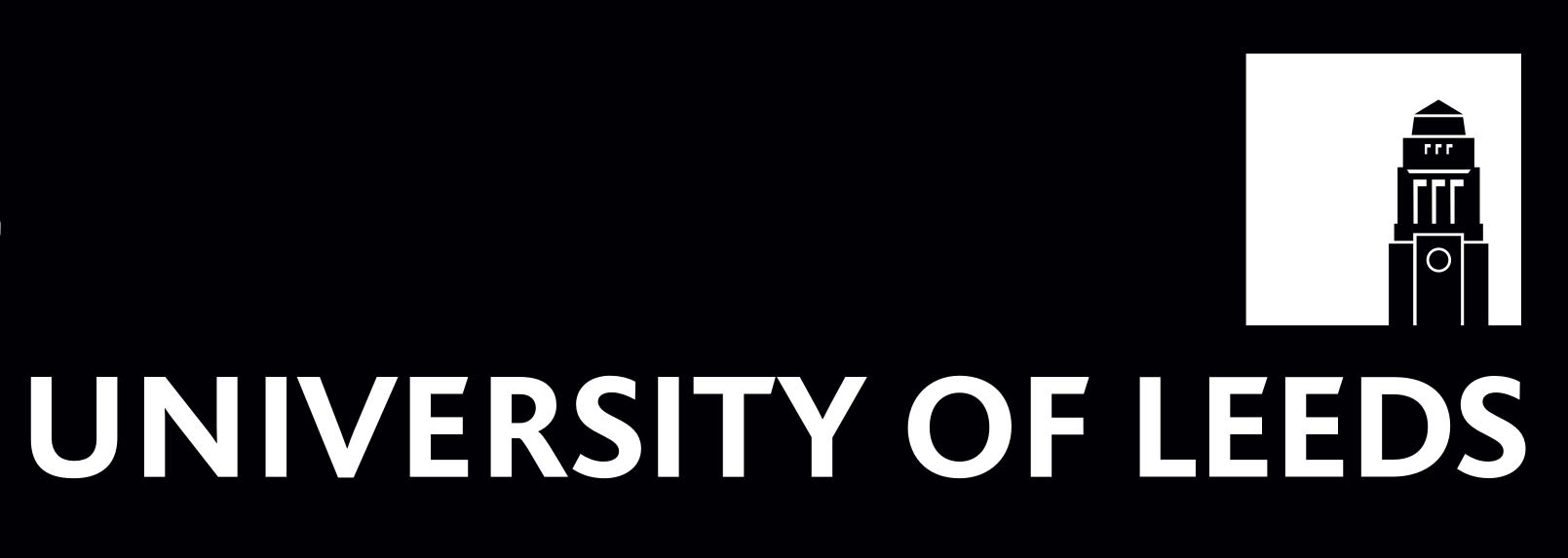 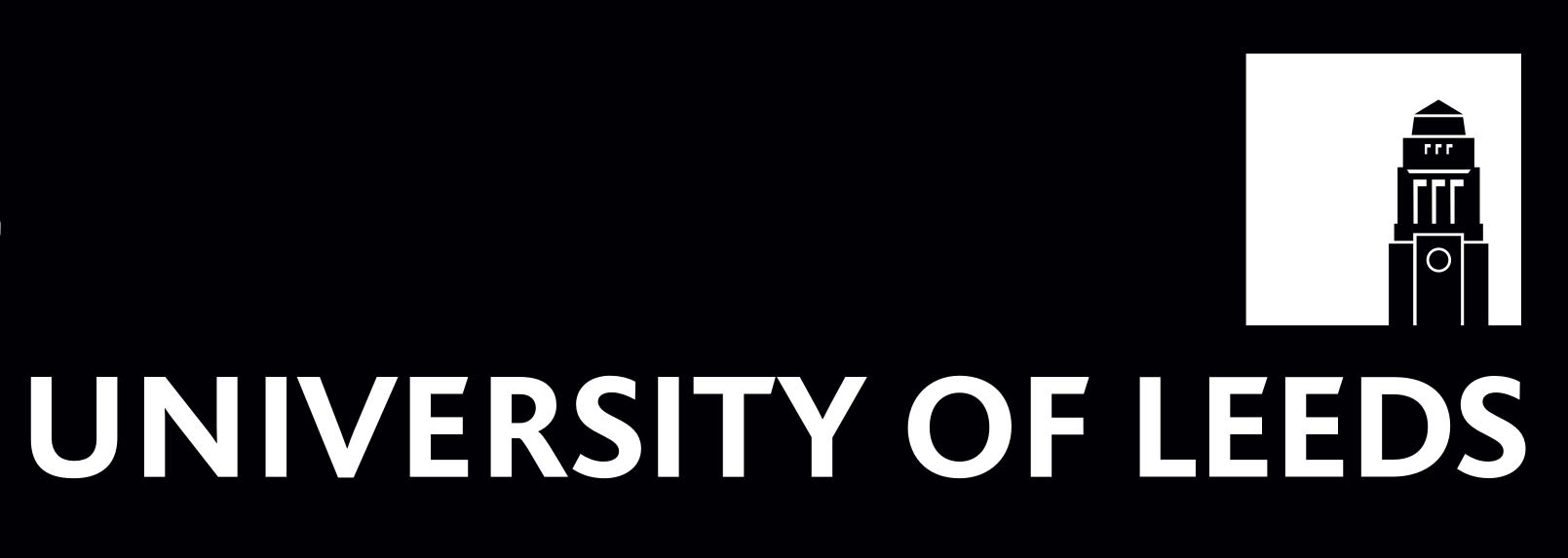 REGISTRATION FORM(PLEASE COMPLETE IN BLOCK CAPITALS)Costs and registrationThe symposium will cost £50 for the day. A limited number of reduced fee may be available for un-waged PhD students (please enquire to medcenet@leeds.ac.uk before registering).METHODS OF PAYMENTDelegates can pay for registration online at the University of Leeds e-store, or can request an invoice to their host institution to cover the cost of attending this event.  To pay via credit/debit card via the University of Leeds e-store copy and paste the link below:https://store.leeds.ac.uk/product-catalogue/faculty-of-medicine-health/leeds-institute-of-medical-education-lime/clinical-education-enhancing-practice-through-scholarship-and-research-inaugural-symposium[   ]	I have paid via the University of Leeds e-store	Payment reference: LEE...…………………………………………………………………..Or[   ]	Please invoice my institution for my fees (MUST be accompanied by an official purchase order reference):The official purchase order reference: ……………………………………………………Invoice address: …………………………………………………………………………….(Payment must be made within 28 days of invoice date. Late payments may incur a surcharge.)Please send your completed registration form to Sue Meade by 9 May 2018 to:Leeds Institute of Medical Education, 7.09 Worsley Building, University of Leeds,
Clarendon Way, Leeds LS2 9NLmedcenet@leeds.ac.ukCLINICAL EDUCATION NETWORKCLINICAL EDUCATION: ENHANCING PRACTICE THROUGH SCHOLARSHIP AND RESEARCH INAUGURAL SYMPOSIUMWEDNESDAY MAY 23 2018 (10:00 – 16:30)Weetwood Hall Conference Centre, Otley Rd, Leeds, LS16 5PSTitle:Professor / Dr / Mr / Mrs / Ms / Miss / other: First name:Surname:Institution/Affiliation:Email:Display name for badge:Address:Mobile:Are you presenting:YES / NODetail any dietary requirements: Please be specific, e.g. lactose free, vegan, gluten free, halalDetail any mobility or communication requirements:CPD certificate required:YES / NO